ЧЕРКАСЬКА МІСЬКА РАДА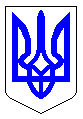 ЧЕРКАСЬКА МІСЬКА РАДАВИКОНАВЧИЙ КОМІТЕТРІШЕННЯВід 22.09.2021 № 979 Про передачу з балансу    департаменту архітектури та містобудування на баланс комунального підприємства «Черкаське експлуатаційне лінійне управління автомобільних шляхів» витрат на капітальний ремонт бульв. Шевченка (тротуар непарної сторони та бульварної частини від вул. Горького до вул. Чехова)  З метою приведення бухгалтерського обліку майна міської комунальної власності у відповідність до вимог чинного законодавства, відповідно до п. 3.1. положення про порядок списання та передачі майна, що перебуває у комунальній власності територіальної громади міста Черкаси, затвердженого рішенням Черкаської міської ради від 20.06.2013 № 3-1712 зі змінами, керуючись до ст. 29, 51, 52, 59 Закону України «Про місцеве самоврядування в Україні», виконавчий комітет Черкаської міської ради,ВИРІШИВ:1. Передати з балансу департаменту архітектури та містобудування Черкаської міської ради на баланс комунального підприємства «Черкаське експлуатаційне лінійне управління автомобільних шляхів» Черкаської міської ради витрати на об’єкт: «Капітальний ремонт бульв. Шевченка (тротуар непарної сторони та бульварної частини від вул. Горького до вул. Чехова)» вартістю на 1 167 690,74 грн. (один мільйон сто шістдесят сім тисяч шістсот дев’яносто грн. 74 коп.), для подальшого утримання та експлуатації.2. Утворити комісію для передачі з балансу департаменту архітектури та містобудування на баланс комунального підприємства «Черкаське експлуатаційне лінійне управління автомобільних шляхів» Черкаської міської ради у складі:Голова комісії:Савін А.О. – директор департаменту архітектури та містобудування Черкаської міської ради;Члени комісії:Мельник О.О. – директор комунального підприємства «Черкаське експлуатаційне  лінійне управління автомобільних шляхів» Черкаської міської ради;Слесаренко Л.М. – заступник директора департаменту – начальник управління будівництва департаменту архітектури та містобудування Черкаської міської ради;Пухир Л.Ю. – начальник відділу бухгалтерського обліку та звітності департаменту архітектури та містобудування Черкаської міської ради;Омельчук О.О. – головний бухгалтер комунального підприємства «Черкаське експлуатаційне лінійне управління автомобільних шляхів» Черкаської міської ради;Глазепа Т.М. – головний спеціаліст відділу супроводу проектної документації управління будівництва департаменту архітектури та містобудування Черкаської міської ради.         3. Голові комісії Савіну А.О., акт прийому-передачі витрат подати на затвердження першому заступнику міського голови з питань діяльності виконавчих органів ради  Тищенку С.О. та заступнику міського голови з питань діяльності виконавчих органів ради Беззубенку В.А., в місячний термін з дня прийняття цього рішення.4. Контроль за виконанням рішення покласти на заступника міського голови з питань діяльності виконавчих органів ради Беззубенка В.А.Міський голова									А.В. БондаренкоПОГОДЖЕНО:Перший заступник міського головиз питань діяльності виконавчих органів ради                           С.О. Тищенко Заступник міського голови з питаньдіяльності виконавчих органів ради			             В.А. Беззубенко Директор департаменту архітектурита містобудування  Черкаської міської ради					             А.О. СавінНачальник відділу з питань роботи виконкому						             Ж.І. ГавриловаЗаступник начальника управління – начальник відділу загально-правових питань юридичного управління департаменту управління справами таюридичного забезпечення Черкаської міської ради						    К.М. ПидоричНадіслано:Перший заступник міського голови з питань діяльності виконавчих      органів ради  Тищенко С.О. _________________________________1Заступник міського голови з питань діяльності виконавчих органівради Беззубенко В.А. ______________________________________ 1Департамент архітектури та містобудування ЧМР ______________ 3Відділ з питань роботи ради  ________________________________ 1Комунальне підприємство «Черкаське експлуатаційне лінійне управління  автомобільних шляхів» ЧМР________________________________ 1Відповідальний за підготовку рішенняГлазепа Т.М.33-77-42